Муниципальное дошкольное образовательное учреждение «Детский сад №104 «Звоночек» г. Волжского Волгоградской области» «День семьи любви и верности»Конспект праздника для детей подготовительной группы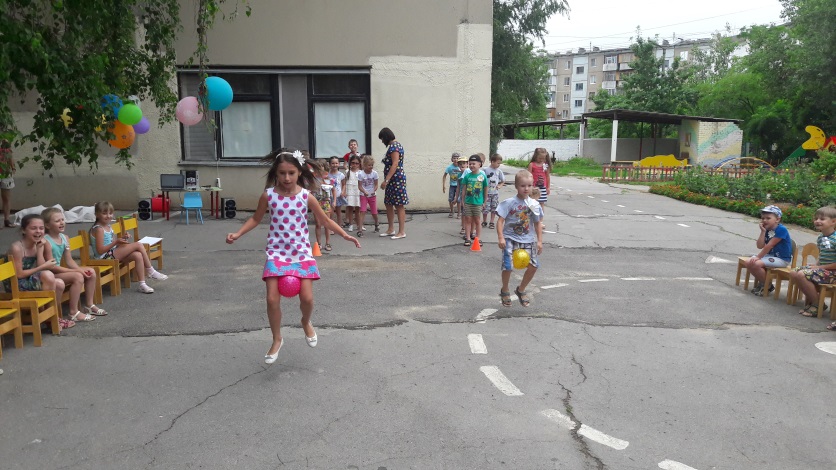 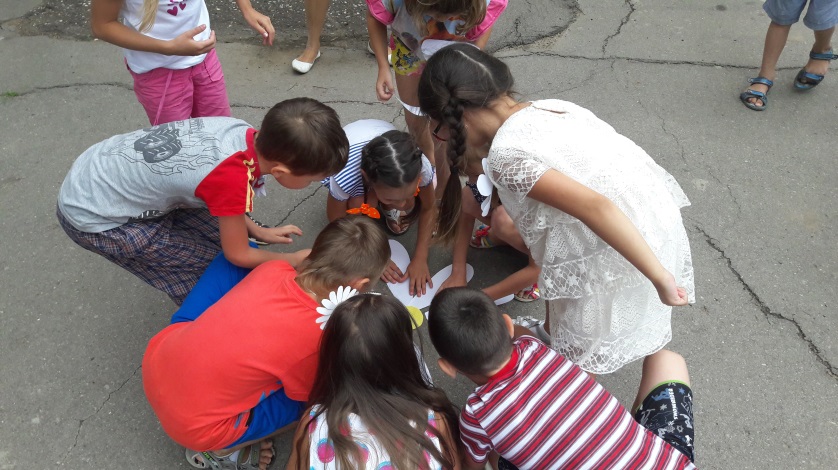 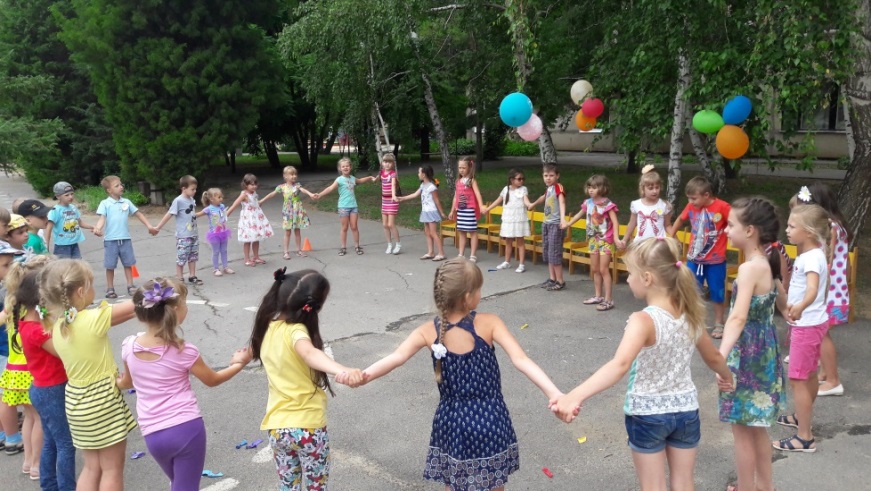 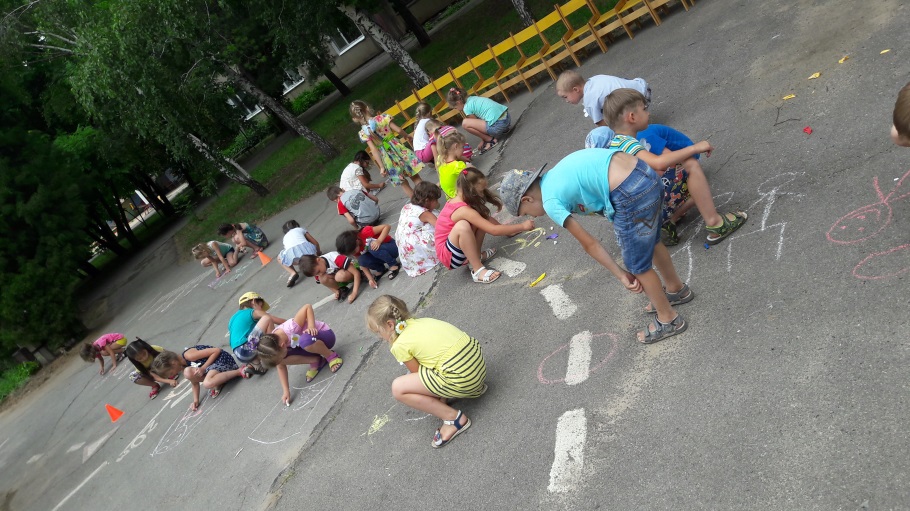 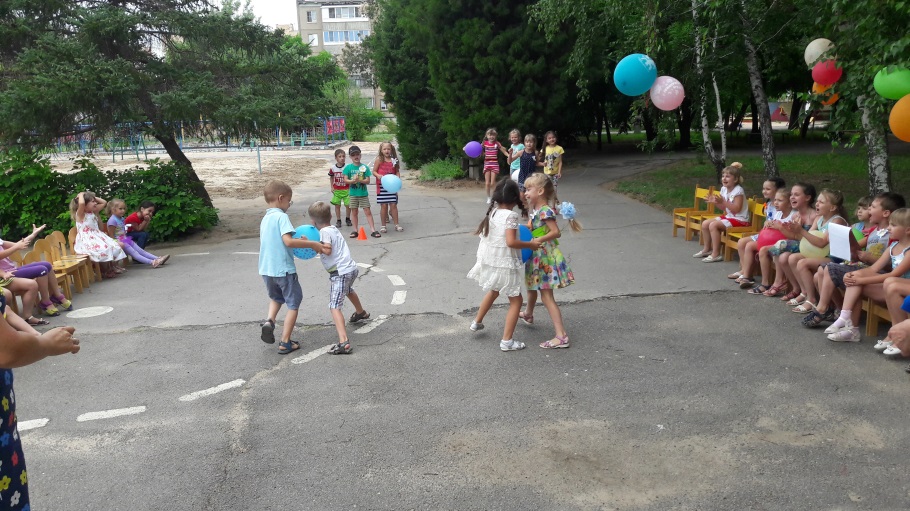 Волжский, 2016Цель: Воспитывать у детей любовь к своей семье и своим родственникам, уважение к ним; создавать условия для развития взаимоотношений образовательного учреждения и родителей воспитанников.Задачи:        Образовательные:- формирование у детей толерантного отношения к духовно-нравственным традициям общества;-способствовать формированию позитивно окрашенных эмоциональных отношений в детском коллективе. Развивающие:- развитие свободного общения со взрослыми и детьми;- развивать у детей физические качества: быстроту, ловкость, выносливость.Воспитательные:- воспитывать любовь и уважение к членам семьи.Предварительная работа: проведение беседы о празднике, разучивание стихотворений о семье, разучивание пальчиковой игры «Семья», подвижной игры «Гусеница». Рассматривание семейных фотографий. Изготовление приглашений для родителей.Материал: заготовки ромашек из бумаги (2 шт), воздушные шары (16 шт), резиновые мячи, 10 конусов, теннисные ракетки, цветные мелки, 2 обруча.Спортивная площадка оформлена цветочными композициями из шаров, флажками, букетами из ромашек.Ход праздника:Ведущий №1:  - Добрый вечер наши милые родители и дети. Как приятно видеть вас в этот тёплый летний день в нашем детском саду на празднике, посвященному «Дню семьи, любви и верности». Семья много значит в жизни каждого и ребёнка, и взрослого. Поэтому этот праздник пришёлся по душе каждому жителю нашей страны. Отмечать его решили летом не просто так. В этот день, 8 июля, вспоминают о жизни одной замечательной семьи. Семьи Петра и Февронии.Ведущий № 2:  - Этот праздник очень добрый и светлый. Вот и мы давайте улыбнемся друг другу, а заодно и получше познакомимся, так как вы будете сегодня участвовать в конкурсах и развлечениях дружными командами, каждая защищая честь своей семьи! А мы будем вам в этом помогать!1 ребёнок: День Семьи сегодня в мире —Сколько вас в семье, четыре?Пусть скорее станет десять:Больше шума, гама, песен!Пусть семья растёт, крепчает,Никогда не огорчает!2 ребенок:Семья – это счастье, любовь и удача.Семья – это летом поездки на дачу.Семья – это праздник, семейные даты,Подарки, покупки, приятные траты.Рожденье детей, первый шаг, первый лепет,Мечты о хорошем, волненье и трепет.Семья – это труд, друг о друге забота,Семья – это много домашней работы.Семья – это важно!Семья – это сложно!3 ребенок:Семья – это мы. Семья – это я.Семья – это папа и мама моя.Семья – это Владик, братишка родной.Семья – это котик пушистенький мой.Семья – это бабушки две дорогие.Семья – и сестрёнки мои озорные.Семья – это крёстные тёти и дяди.Семья – это ёлка в красивом наряде.Семья – это праздник за круглым столом.Семья – это счастье, семья – это дом.Где любят и ждут и не помнят о злом.Семья – это частичка нашей страны.Ведущая №1:- Для детей самыми любимыми и дорогими людьми являются его родители. Проходят увлечения, минуют многие привязанности, но любовь к своим родителям, к своей семье остается до конца дней.4 ребёнок:Семья – это мама, и папа, и дед,Бабуля готовит нам вкусный обед.В семье ещё братья и сёстры бывают.Семья – это Я,И меня называют:Котёнок и лапочка, заинька, птичка...Мне кто – то братишка, а кто – то сестричка.Семья – где все любят меня и ласкают,И лучше СЕМЬИ ничего не бывает!!!!!!!!!!!!!!!!!!Ведущая №2:- А сейчас я предлагаю вспомнить, как мы проводим выходные дни дома вместе с семьёй.  Вот, что обычно вы делаете сразу, как только проснётесь? (ответы детей и взрослых) Правильно, нужно обязательно по утрам делать зарядку.После утренней гимнастики приступаем к домашним делам и играм . Для этого предлагаю создать команды из детей. Нужно придумать каждой команде название (цветочные фамилии) и можно начинать играть.Ведущая №1: - Символ праздника Дня семьи, любви и верности - ромашка. Ромашка - это самый известный и распространённый цветок в России. И наша 1 эстафета так и будет называться1 эстафета: «Собери ромашку» (Дети, зажимая мяч между ног, прыгают на 2-х ногах до противоположной стороны, где в обруче лежат части ромашки, вырезанной из бумаги. Хватают одну часть и бегом возвращаются обратно, передают эстафету. Когда все части у команды, нужно собрать ромашку. Побеждает тот, кто сделает это быстрее соперника)2 эстафета: «Кто быстрее» В эстафете участвуют 5—10 человек. Первому игроку выдается теннисная ракетка, на которую кладут мяч. По сигналу ведущего он двигается к кегле, огибает ее, возвращается к линии старта, передает ракетку с мячом второму игроку. Мяч руками трогать нельзя. Если кто-то уронит мяч, он должен поднять его и точно выполнить задание. Команда, которая справится с этим быстрее, — победит.3 эстафета «Дружная пара»Дети должны пронести шар в паре, обняв друг друга. Вернуться и передать другой паре. Побеждает команда, которая быстрее соперника справилась с этим заданием.Ведущая №2:- Вижу вы устали немного, предлагаю поучаствовать в семейной викторине. Я буду загадывать загадки, а вы попробуйте их отгадать!Загадки1.Кто не в шутку, а всерьёз                  Нас забить научит гвоздь? Кто научит смелым быть? С велика упав, не ныть, И коленку расцарапав, Не реветь? Конечно, …(папа)2.Кто вас, дети, больше любит,Кто вас нежно так голyбитИ заботится о вас,Hе смыкая ночью глаз?                                 (Мама)3.Ароматное варенье,Пироги на угощенье,Вкусные оладушкиУ любимой ...                   (бабушки)4.Он трудился не от скуки,У него в мозолях руки,А теперь он стар и седМой родной, любимый ...                                  (дед)5. Изогнутые дужки Прицепил на ушки, А стекляшечки — на нос. Отвечай-ка на вопрос: Видит буквы дед в словах,В чём читает он? ..(в очках).6 Я у мамы не один, У неё ещё есть сын, Рядом с ним я маловат,Для меня он — старший …(брат)7.Вот ведь дело-то какое… Нас не семеро, а трое: Папа, Мамочка и я,Но все вместе мы — …(семья)Ведущая № 1:Дружно за руки беритесь,И в кружочек становитесь!И на празднике на нашем,Одной Семьей мы дружно спляшем!Общий танец взрослых и детей под песню «Неразлучные друзья»гр. «Непоседы».Ведущий №2:- Что же такое семья? Семья – это не просто родственники, которые живут вместе, это люди, которые сплочены чувствами, интересами, отношением к жизни. Нет ничего дороже семьи.Семья – это то, что мы делим на всех,Всем понемножку: и слезы и смех, Взлет и падение, радость, печаль, Дружбу и ссоры, молчанья печать. Семья – это то, что с тобою всегда. Пусть мчатся секунды, недели, года, Но стены родные, отчий твой дом – Сердце навеки останется в нем!Ведущий №1:Ребята, сегодня мы празднуем день семьи, любви и верности. Хочу вам пожелать быть добрыми, любить своих близких, и помогать им. И в заключение нашего праздника предлагаю вам взять цветные мелки и нарисовать свои семьиПод музыкальные композиции дети рисуют мелками на асфальте.